Name:________________________________                       Date:_______________BASIC CONSTRUCTIONS WITH A COMPASS AND A STRAIGHTEDGEI.  Duplicating a Segment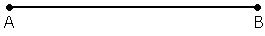 Ia.  Constructing a Segment Twice as LongII.  Duplicating an Angle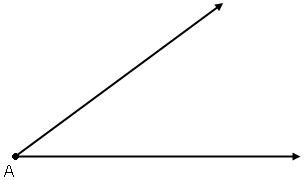 IIa.  Constructing an Angle Twice as largeIII.  Constructing a Perpendicular BisectorIV.  Constructing an Angle Bisector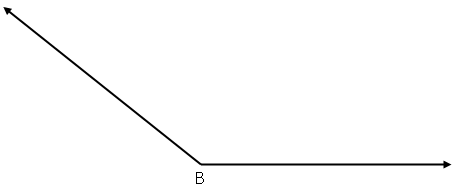 V.  Constructing an Equilateral TriangleCan you construct an isosceles triangle?VI.  Constructing a parallel line through a point off a line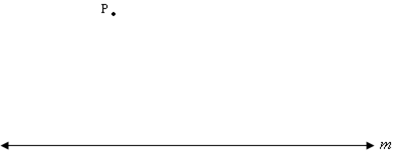 Question:  Why must the two lines be parallel above?You try!  Construct line w through point K so it is parallel to line n.  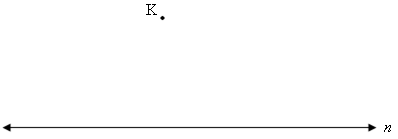 VII.  Constructing a Perpendicular through a given point ON a line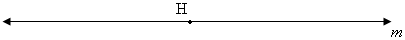 You try!  Construct so that  at point B.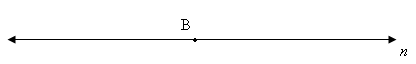 VIII.  Constructing a Perpendicular through a given point OFF a line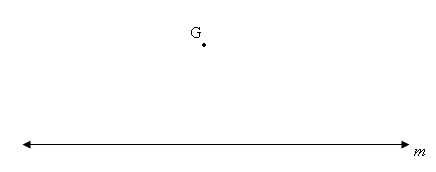 You try!  Construct so that .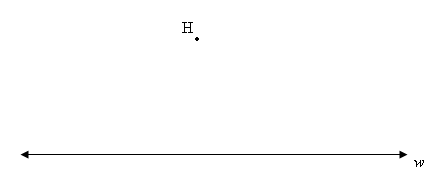 